Mathematisches Modell einer EpidemieEine Epidemie verläuft ( anfangs ) nach den Vorgaben einer Exponentialfunktion:N(t) =     mit dem Startwert Eine „Extrapolation“ versucht aus den bereits vorhandenen Zahlenwerten  eine Vorhersage für den zukünftigen Verlauf zu erstellen. Dabei wird häufig ein Korridor gebildet zwischen dem möglichst schlechtesten zu erwartenden Verlauf und dem Gegenteil: möglichst guter Verlauf.
Innerhalb dieses Korridors wird ein „Mittelwert“ des Verlaufes ermittelt.Folgende Fakten zum Verlauf des neuen „Corona-Virus“ aus Wuhan liegen vor:Süddeutsche vom 20.1.2020					220		https://www.sueddeutsche.de/gesundheit/krankheiten-lungenkrankheit-in-china-breitet-sich-rasant-aus-dpa.urn-newsml-dpa-com-20090101-200120-99-553717Süddeutsche vom 21.1.2020					291https://www.sueddeutsche.de/gesundheit/krankheiten-lungenkrankheit-zahl-der-nachweise-und-todesfaelle-steigt-dpa.urn-newsml-dpa-com-20090101-200121-99-564681Süddeutsche vom 24.1.2020					1300https://www.sueddeutsche.de/gesundheit/krankheiten-lungenkrankheit-millionenstaedte-in-china-abgeschottet-dpa.urn-newsml-dpa-com-20090101-200124-99-619817Süddeutsche vom 27.1.2010					2800https://www.sueddeutsche.de/gesundheit/coronavirus-update-china-ausbreitung-1.4773148Auswertung:Es gibt viele Ansatzmöglichkeiten:* Benutzt man den ersten Stand als Startwert zu t = 0, y = 220, so erhält man mit jedem weiteren Stand eine Möglichkeit die passende Exponentialfunktion zu ermitteln.
Ansatz:     	1.		2.		3.	Damit erhält man folgenden Korridor:         * Mittelwert aus den ermittelten 3 verschiedenen Basiswerten* Zuverlässigkeit:    der letzte Wert liefert die derzeit aktuellste Datenbasis und die höchste bisher bekannte StichprobenlängeFrage:Wann wird die Million bzw. die Milliarde erreicht?  Prognose mit 31 Tagen im Januar:   1 Million wird spätestens erreicht am 19. Februar 2020analog zu b = 1,44     t = 23 [ Tage ] also Stichtag:  12.Februar 2020analog zu b = 1,56     t = 19 [ Tage ] also Stichtag:  8.Februar 2020y = 1 Milliarde = b = 1,56       	mit t = 34 [ Tage ] also Stichtag: 23.Februar 2020b = 1,44      	mit t = 42 [ Tage ] also Stichtag: 3. März 2020Argumente für gebremste Ausbreitung:* Platz wird eng:   gilt für Tiere ( Kaninchen in Australien ), aber nicht für Viren
* zu wenig Nahrung:   ja - wenn bereits ein hoher Anteil infiziert ist, dann wird es für das Virus zunehmend schwieriger* Abwehrmaßnahmen:  Schutzmasken, Schutzkleidung, Sperrungen, Ausgehverbote, Sammlungsverbote, Reiseverbote, ……* Bildung natürlicher Abwehrstoffe, Anpassung ( geht natürlich nicht so schnell! ) * MedikamenteHeute wird nicht mehr selbst gerechnet - man lässt rechnen:    Excel mit „Trendlinie“ oder Geogebra mit „Näherungsfunktion“Excel mit Datensätzen und einer „exponentiellen Trendlinie“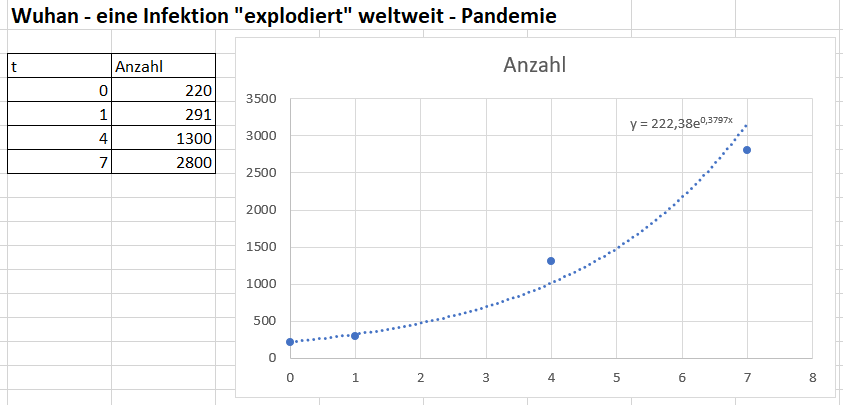 Geogebra mit „exponentieller Näherungskurve“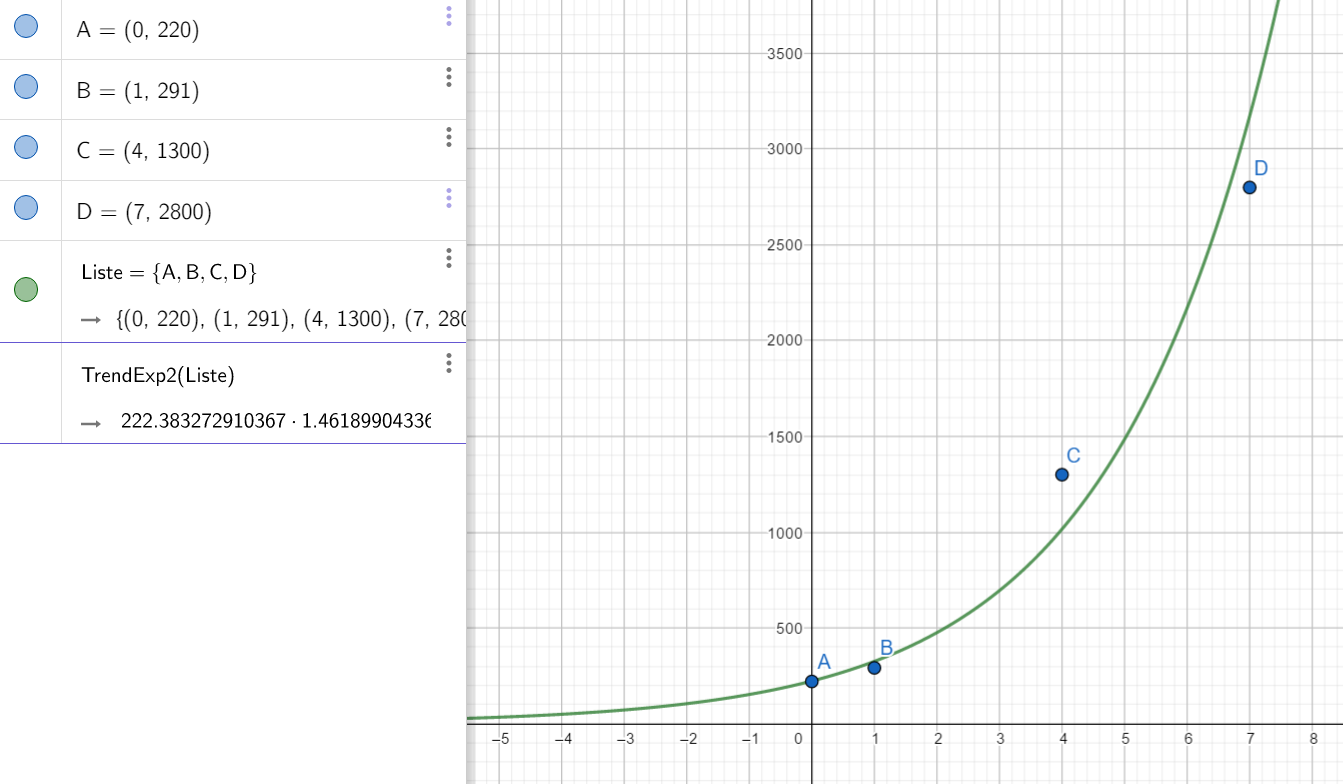 1 Million:   	t = 221 Milliarde: 	t = 40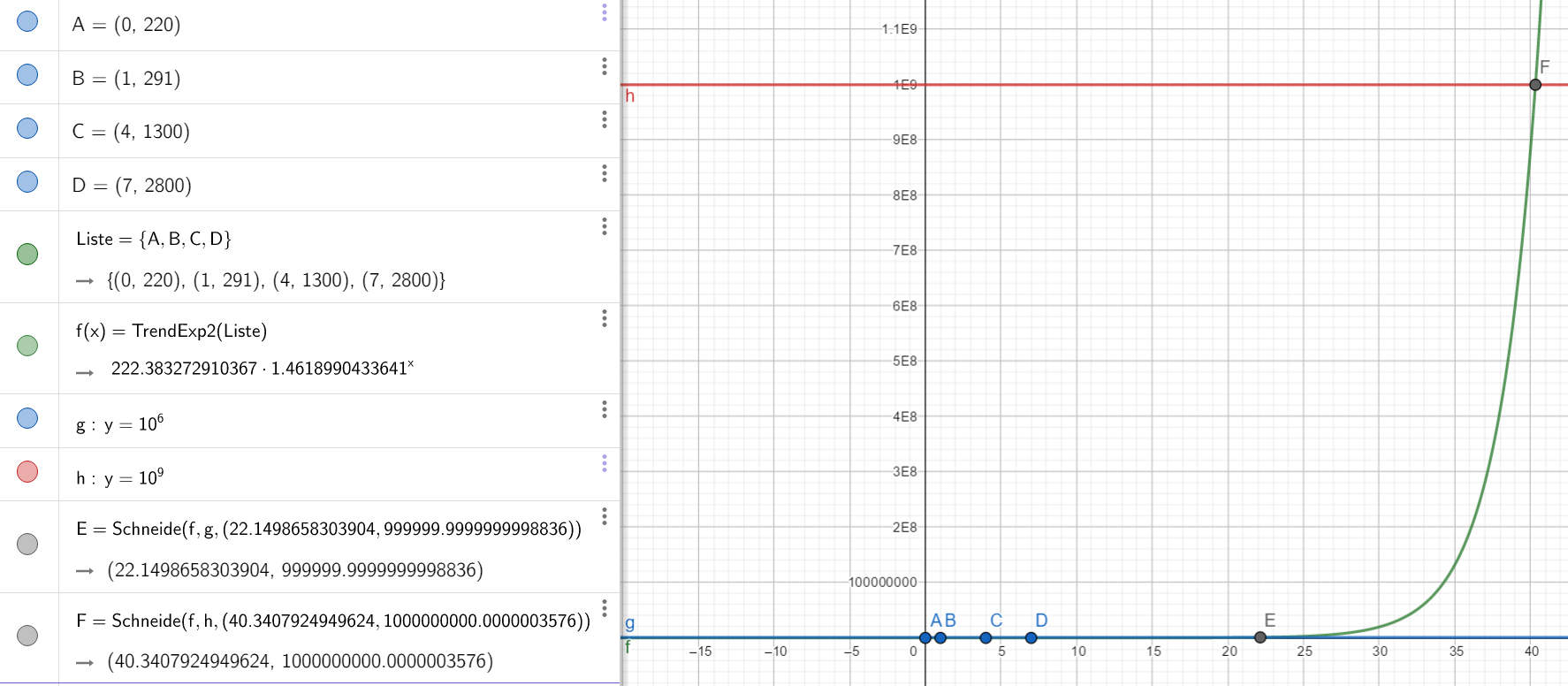 